甘肃财贸职业学院2021年普通专升本录取名单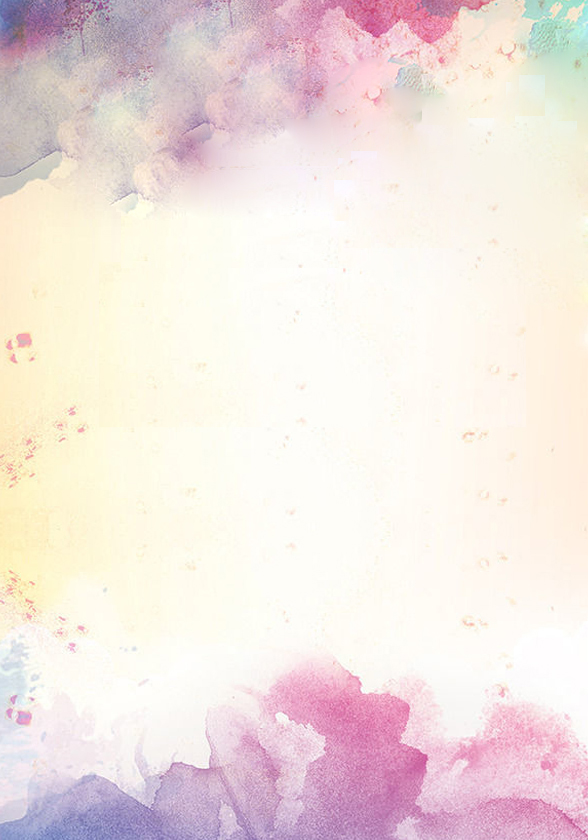 序号姓名录取院校录取专业毕业系部毕业班级班主任1冯文杰兰州财经大学电子商务经济管理系18高职电子商务2班郑江2王鹏兰州财经大学电子商务信息技术系18高职信息安全与管理1班毕鹏3魏祖兰州财经大学电子商务经济管理系18高职电子商务3班祁雯婕4廖维维兰州财经大学投资学金融系18高职金融管理3班马彩红5杨开超兰州财经大学电子商务经济管理系18高职电子商务2班郑江6赵婷婷兰州财经大学电子商务经济管理系18高职电子商务5班祁雯婕7马晶兰州财经大学房地产开发与管理会计系18高职会计12班齐艺洁8蔚晓伟兰州财经大学电子商务会计系18高职会计1班范海秀9王雅淼兰州财经大学投资学艺术设计系18高职环境艺术设计3班张昱10周龙兰州财经大学房地产开发与管理信息技术系18高职信息安全与管理2班毕鹏11孙财兰州财经大学贸易经济物流系18高职报关与国际货运班刘娜12张静兰州财经大学电子商务会计系18高职会计5班范海秀13高瑞兰州财经大学保险学金融系18高职金融管理2班马彩红14任崇瑞兰州财经大学保险学物流系18高职物流管理2班蔡健15刘巧玲兰州财经大学保险学金融系18高职金融管理4班党鹏16唐征鹉兰州财经大学电子商务经济管理系18高职电子商务5班苏丽莎17马俊清兰州财经大学投资学金融系18高职金融管理1班李耀东18马姣姣兰州财经大学投资学金融系18高职金融管理1班李耀东19杨璐璐兰州财经大学投资学会计系18高职会计11班齐艺洁20魏丹丹兰州财经大学贸易经济物流系18高职报关与国际货运班刘娜21高子雅兰州财经大学知识产权会计系18高职财务管理2班赵越22周倩兰州财经大学保险学会计系18高职会计1班范海秀23梁雨宁兰州财经大学贸易经济会计系18高职会计14班乔建洲24马晓雯兰州财经大学市场营销会计系18高职会计17班郭静25王婷婷兰州财经大学投资学会计系18高职会计9班范永斌26李亚菲兰州财经大学投资学会计系18高职会计11班齐艺洁27李欣忆兰州财经大学投资学会计系18高职会计4班张红宇28王翔兰州财经大学市场营销经济管理系18高职电子商务1班王惠敏29郑春敏兰州财经大学商务经济学会计系18高职会计7班邢铎30武庆玲兰州财经大学商务经济学会计系18高职会计20班戚冬丽31石蕊兰州财经大学商务经济学会计系18高职会计18班韩晓红32效福江兰州财经大学商务经济学会计系18高职会计16班郭静33鞠青夏兰州财经大学市场营销经济管理系18高职电子商务5班苏丽莎34王国庆兰州财经大学商务经济学会计系18高职会计11班齐艺洁35张书圣兰州财经大学商务经济学会计系18高职会计14班乔建洲36魏国翔兰州财经大学投资学会计系18高职会计1班范海秀37杨晖兰州财经大学知识产权会计系18高职会计18班韩晓红38曹恒彰兰州财经大学房地产开发与管理会计系18高职财务管理2班赵越39王辉泽兰州财经大学市场营销经济管理系18高职电子商务1班王惠敏40成永丹兰州财经大学房地产开发与管理物流系18高职报关与国际货运班刘娜41漆娇娇兰州财经大学投资学现代服务系18高职学前教育6班刘强42奚红杏兰州财经大学投资学金融系18高职金融管理3班马彩红43滕璐兰州财经大学商务经济学会计系18高职会计2班段晓燕44刘翰波兰州财经大学保险学会计系18高职会计5班范海秀45王玲兰州财经大学保险学金融系18高职金融管理4班党鹏46王珂瑄兰州财经大学电子商务会计系18高职会计8班张红宇47陈美美兰州财经大学市场营销会计系18高职会计15班乔建洲48吴顺清兰州财经大学电子商务经济管理系18高职电子商务5班苏丽莎49李茹倩兰州财经大学房地产开发与管理会计系18高职会计18班韩晓红50杨文国兰州财经大学知识产权金融系18高职金融管理2班马彩红51孙宗旭兰州财经大学知识产权会计系18高职会计14班乔建洲52杨伟明兰州财经大学市场营销经济管理系18高职电子商务3班祁雯婕53方嘉欣兰州财经大学商务经济学金融系18高职金融管理3班马彩红54张永芳兰州财经大学保险学会计系18高职会计20班戚冬丽55钱亚飞兰州财经大学商务经济学会计系18高职会计1班范海秀56苟洁茹兰州财经大学投资学金融系18高职金融管理3班马彩红57金俐彤兰州财经大学商务经济学会计系18高职会计19班金灵58敬曦东兰州财经大学商务经济学会计系18高职会计11班齐艺洁59郭彤兰州财经大学房地产开发与管理会计系18高职会计15班乔建洲60吴世元兰州财经大学知识产权信息技术系18高职信息安全与管理2班毕鹏61马艳兰州财经大学房地产开发与管理金融系18高职金融管理3班马彩红62张雨醇西北师范大学学前教育现代服务系18高职学前教育3班脱彦萍63梁讨艮西北师范大学学前教育现代服务系18高职学前教育5班刘强64张妞妞西北师范大学学前教育现代服务系18高职学前教育1班巨有香65余宁西北师范大学学前教育现代服务系18高职学前教育10班李欢66马凯南西北师范大学学前教育现代服务系18高职学前教育9班曹俊源67唐玉倩西北师范大学学前教育现代服务系18高职学前教育3班脱彦萍68丑娜娜西北师范大学小学教育现代服务系18高职学前教育6班刘强69郭斌西北师范大学小学教育经济管理系18高职电子商务1班王惠敏70白发娟西北师范大学小学教育经济管理系18高职电子商务2班郑江71苗艳兰州交通大学-土木工程应用工程系18高职工程造价2班张毅72孙银枝兰州交通大学交通运输现代服务系18高职城市轨道交通运营管理2班周淑芬73李承恩甘肃政法大学视觉传达设计艺术设计系18高职环境艺术设计3班张昱74张晓义甘肃政法大学金融学金融系18高职金融管理4班党鹏75高雨露甘肃政法大学金融学金融系18高职金融管理5班党鹏76单欣蓉甘肃政法大学金融学会计系18高职会计6班邢铎77白正红甘肃政法大学金融学金融系18高职金融管理4班党鹏78马倩甘肃政法大学金融学金融系18高职金融管理3班马彩红79张子涵甘肃政法大学金融学金融系18高职金融管理4班党鹏80郑汇川甘肃政法大学金融学金融系18高职金融管理2班赵薇81赵磊甘肃政法大学金融学会计系18高职会计8班张红宇82蒋文麟甘肃政法大学金融学会计系18高职会计13班张红宇83冯乾妤甘肃政法大学计算机科学与技术信息技术系18高职计算机应用技术2班何昊宸84马国宝甘肃政法大学计算机科学与技术信息技术系18高职计算机应用技术2班何昊宸85康肖甘肃政法大学计算机科学与技术信息技术系18高职信息安全与管理2班毕鹏86李文彬甘肃政法大学计算机科学与技术信息技术系18高职计算机应用技术3班叶仲才87彭栋甘肃政法大学计算机科学与技术信息技术系18高职计算机应用技术3班叶仲才88白文华甘肃政法大学计算机科学与技术信息技术系18高职计算机应用技术3班叶仲才89把发宁甘肃政法大学计算机科学与技术信息技术系18高职计算机应用技术3班叶仲才90张书利甘肃政法大学计算机科学与技术信息技术系18高职物联网应用技术班毛世虎91王峰甘肃政法大学计算机科学与技术信息技术系18高职信息安全与管理1班毕鹏92靳刚甘肃政法大学环境设计艺术设计系18高职环境艺术设计2班朱海锋93薛康甘肃政法大学环境设计艺术设计系18高职环境艺术设计1班李梁94牛芳燕甘肃政法大学环境设计艺术设计系18高职环境艺术设计1班李梁95马一飞甘肃政法大学环境设计艺术设计系18高职环境艺术设计3班张昱96白斌甘肃政法大学环境设计艺术设计系18高职环境艺术设计1班李梁97陈立杰甘肃政法大学环境设计艺术设计系18高职环境艺术设计3班张昱98石欣甘肃政法大学环境设计艺术设计系18高职环境艺术设计2班朱海锋99沈洋甘肃政法大学环境设计艺术设计系18高职环境艺术设计1班李梁100陈辉甘肃政法大学环境设计艺术设计系18高职环境艺术设计1班李梁101刘洋甘肃政法大学环境设计艺术设计系18高职环境艺术设计2班朱海锋102李娜娜甘肃政法大学环境设计艺术设计系18高职环境艺术设计1班李梁103张小瑞甘肃政法大学环境设计艺术设计系18高职环境艺术设计2班朱海锋104陈滨甘肃政法大学环境设计艺术设计系18高职环境艺术设计3班张昱105何金龙甘肃政法大学环境设计艺术设计系18高职环境艺术设计1班李梁106何丽红甘肃政法大学环境设计艺术设计系18高职环境艺术设计3班张昱107刘嘉玮甘肃政法大学环境设计艺术设计系18高职环境艺术设计1班李梁108黄德渊甘肃政法大学环境设计艺术设计系18高职环境艺术设计1班李梁109郭维瑶甘肃政法大学汉语言文学会计系18高职会计9班范永斌110武皓云甘肃政法大学汉语言文学会计系18高职会计11班齐艺洁111张芸芸甘肃政法大学汉语言文学会计系18高职会计9班范永斌112王芳甘肃政法大学汉语言文学艺术设计系18高职环境艺术设计2班朱海锋113张梅嫄甘肃政法大学汉语言文学会计系18高职会计17班郭静114刘姝彤甘肃政法大学汉语言文学会计系18高职会计5班范海秀115黄文皓甘肃政法大学汉语言文学会计系18高职会计9班范永斌116安琪娟甘肃政法大学汉语言文学现代服务系18高职学前教育4班张栖云117李阳阳甘肃政法大学汉语言文学会计系18高职会计20班戚冬丽118杨添霞甘肃政法大学汉语言文学金融系18高职金融管理5班党鹏119潘艳霞甘肃政法大学公共事业管理现代服务系18高职城市轨道交通运营管理4班王江龙120王兆瑞甘肃政法大学公共事业管理会计系18高职财务管理3班赵越121王泉云甘肃政法大学财务管理会计系18高职会计4班张红宇122杨小雪甘肃政法大学财务管理会计系18高职会计14班乔建洲123马雪雪甘肃政法大学财务管理会计系18高职会计9班范永斌124王萌甘肃政法大学财务管理会计系18高职会计4班张红宇125瞿晓清甘肃政法大学财务管理会计系18高职会计9班范永斌126杜金恬甘肃政法大学财务管理会计系18高职会计4班张红宇127赵玉真甘肃政法大学财务管理会计系18高职会计9班范永斌128苗新月甘肃政法大学财务管理会计系18高职会计9班范永斌129赵晨甘肃政法大学财务管理会计系18高职会计16班郭静130蒲玉玲甘肃政法大学财务管理会计系18高职会计18班韩晓红131宋文甘肃政法大学财务管理会计系18高职会计4班张红宇132牟欣冉甘肃政法大学财务管理会计系18高职会计4班张红宇133王世龙甘肃政法大学财务管理会计系18高职会计20班戚冬丽134刘蕾甘肃政法大学财务管理会计系18高职会计14班乔建洲135冯芳丹甘肃政法大学财务管理会计系18高职会计10班于倩136王佳雯甘肃政法大学财务管理会计系18高职会计4班张红宇137赵曼甘肃政法大学财务管理会计系18高职会计10班于倩138马伟甘肃政法大学财务管理会计系18高职会计13班张红宇139白云峰甘肃政法大学财务管理会计系18高职会计14班乔建洲140师羽甘肃政法大学财务管理会计系18高职会计12班齐艺洁141张悦甘肃政法大学财务管理会计系18高职财务管理3班赵越142张红红甘肃政法大学财务管理会计系18高职财务管理1班周淑红143张玉莲甘肃政法大学财务管理会计系18高职会计9班范永斌144唐叶琦甘肃政法大学财务管理会计系18高职会计10班于倩145李鑫瑗甘肃政法大学财务管理会计系18高职会计17班郭静146罗婷甘肃政法大学财务管理会计系18高职会计12班齐艺洁147赵希凤甘肃政法大学财务管理现代服务系18高职学前教育6班刘强148张艾甘肃农业大学农林经济管理会计系18高职会计20班戚冬丽149祁香艳兰州文理学院学前教育现代服务系18高职学前教育10班李欢150杨臣兰州文理学院思想政治教育艺术设计系18高职环境艺术设计1班李梁151杨丽娜兰州文理学院思想政治教育艺术设计系18高职服装设计与工艺1班张瑞云152杨清兰州文理学院投资学金融系18高职金融管理5班党鹏153徐志藩兰州文理学院数字媒体技术信息技术系18高职计算机应用技术1班邵勇154温宝宝兰州文理学院数字媒体技术信息技术系18高职信息安全与管理1班毕鹏155李欢兰州文理学院数字媒体技术艺术设计系18高职服装设计与工艺1班张瑞云156侯志恒兰州文理学院数字媒体技术信息技术系18高职计算机应用技术1班邵勇157狄琬欣兰州文理学院新闻学会计系18高职会计16班郭静158常钰兰州文理学院新闻学现代服务系18高职城市轨道交通运营管理2班周淑芬159何博兰州文理学院新闻学现代服务系18高职城市轨道交通运营管理2班周淑芬160宋萍兰州文理学院新闻学会计系18高职会计17班郭静161罗锦琳兰州文理学院旅游管理现代服务系18高职城市轨道交通运营管理4班王江龙162李昂兰州文理学院电子信息工程信息技术系18高职计算机应用技术1班邵勇163李海龙兰州文理学院社会体育指导与管理会计系18高职会计12班齐艺洁164段丽荣兰州文理学院视觉传达设计艺术设计系18高职环境艺术设计1班李梁165李德龙兰州文理学院视觉传达设计艺术设计系18高职环境艺术设计3班张昱166史云慧兰州文理学院视觉传达设计艺术设计系18高职环境艺术设计2班朱海锋167谢添羽兰州文理学院视觉传达设计艺术设计系18高职环境艺术设计3班张昱168马璟铭兰州文理学院视觉传达设计艺术设计系18高职环境艺术设计2班朱海锋169王宇滨兰州文理学院视觉传达设计艺术设计系18高职环境艺术设计2班朱海锋170杜明娜兰州文理学院财务管理会计系18高职会计11班齐艺洁171刘桂鹤兰州文理学院财务管理会计系18高职会计3班周颖172张菊秀兰州文理学院财务管理会计系18高职财务管理2班赵越173牛文杰兰州文理学院财务管理会计系18高职会计4班张红宇174赵开慧兰州文理学院财务管理信息技术系18高职计算机应用技术4班叶仲才175李福慧兰州文理学院财务管理会计系18高职会计13班张红宇176马丽兰州文理学院财务管理会计系18高职会计5班范海秀177孔文宇兰州文理学院财务管理会计系18高职会计20班戚冬丽178何润利兰州文理学院财务管理会计系18高职会计5班范海秀179侯琪兰州文理学院财务管理会计系18高职会计14班乔建洲180刘宇峰兰州文理学院财务管理会计系18高职会计8班张红宇181平一凡兰州文理学院财务管理金融系18高职金融管理5班党鹏182李波喜兰州文理学院财务管理会计系18高职会计7班邢铎183王占龙兰州文理学院财务管理会计系18高职会计7班邢铎184卓玛扎西兰州文理学院软件工程信息技术系18高职计算机应用技术4班叶仲才185徐心玉兰州文理学院酒店管理会计系18高职会计8班张红宇186丁建龙兰州城市学院地理科学应用工程系18高职工程造价2班张毅187王昭静兰州城市学院地理科学现代服务系18高职城市轨道交通运营管理1班马文杰188梁成秀兰州城市学院汉语言文学现代服务系18高职学前教育5班刘强189马雅欣兰州城市学院酒店管理现代服务系18高职城市轨道交通运营管理2班周淑芬190陈文翰兰州城市学院酒店管理会计系18高职会计15班乔建洲191高莹英兰州城市学院酒店管理现代服务系18高职城市轨道交通运营管理2班周淑芬192成红兰州城市学院酒店管理现代服务系18高职城市轨道交通运营管理2班周淑芬193马顺赟兰州城市学院酒店管理金融系18高职金融管理2班赵薇194杨莹兰州城市学院酒店管理现代服务系18高职城市轨道交通运营管理4班王江龙195肖玉璇兰州城市学院酒店管理会计系18高职会计17班郭静196吴允彬兰州城市学院酒店管理会计系18高职会计8班张红宇197王有为兰州城市学院酒店管理现代服务系18高职城市轨道交通运营管理2班周淑芬198蒙芳东兰州城市学院历史学现代服务系18高职学前教育4班张栖云199严芳霞兰州城市学院历史学物流系18高职物流管理3班芦玮200李天玉兰州城市学院旅游管理与服务教育信息技术系18高职计算机应用技术2班何昊宸201阎丽兰州城市学院旅游管理与服务教育会计系18高职财务管理3班赵越202高海媚兰州城市学院社会工作现代服务系18高职学前教育1班巨有香203焦正乾兰州城市学院社会工作会计系18高职财务管理2班赵越204柴博文兰州城市学院社会工作会计系18高职会计13班张红宇205焦宏杰兰州城市学院思想政治教育经济管理系18高职电子商务4班祁雯婕206苏泽兰州城市学院小学教育会计系18高职会计7班邢铎207张雅璐兰州城市学院小学教育物流系18高职物流管理1班蔡健208王丽君兰州城市学院新闻学会计系18高职会计19班金灵209刘倍熙兰州城市学院新闻学经济管理系18高职电子商务4班祁雯婕210魏依霖兰州城市学院新闻学会计系18高职会计18班韩晓红211丁保中兰州城市学院新闻学物流系18高职物流管理2班蔡健212王莹兰州城市学院新闻学经济管理系18高职电子商务4班祁雯婕213李佳禧兰州城市学院新闻学艺术设计系18高职环境艺术设计1班李梁214张长国兰州城市学院新闻学现代服务系18高职城市轨道交通运营管理1班马文杰215张雪雪兰州城市学院学前教育现代服务系18高职学前教育2班路文娟216陈海霞兰州城市学院学前教育现代服务系18高职学前教育11班潘迪217薛怡凡兰州城市学院学前教育现代服务系18高职学前教育7班陈爽218胡晨辰兰州城市学院学前教育现代服务系18高职学前教育7班陈爽219雷晶兰州城市学院学前教育现代服务系18高职学前教育10班李欢220郭选芳兰州城市学院学前教育现代服务系18高职学前教育3班脱彦萍221张玲平兰州城市学院学前教育现代服务系18高职学前教育1班巨有香222赵昕兰州城市学院学前教育现代服务系18高职学前教育7班陈爽223康静河西学院 小学教育（校本部）会计系18高职会计15班乔建洲224段佳秀河西学院 小学教育（校本部）金融系18高职金融管理4班党鹏225毛珊珊河西学院 小学教育（校本部）会计系18高职会计5班范海秀226李文青河西学院 小学教育（校本部）现代服务系18高职学前教育2班路文娟227金梁蕊河西学院 小学教育（校本部）现代服务系18高职学前教育6班刘强228常婷河西学院 小学教育（校本部）现代服务系18高职学前教育6班刘强229程苗苗河西学院 小学教育（校本部）会计系18高职财务管理2班赵越230郭玉薇河西学院 小学教育（酒泉基地）现代服务系18高职学前教育9班曹俊源231翟鹏河西学院 旅游管理现代服务系18高职城市轨道交通运营管理4班王江龙232王彦祯河西学院 旅游管理信息技术系18高职物联网应用技术班毛世虎233曹文娟天水师范学院 小学教育物流系18高职物流管理3班芦玮234李小萌天水师范学院 小学教育现代服务系18高职学前教育5班刘强235苏青青天水师范学院 小学教育现代服务系18高职学前教育8班詹颖236任玉乾天水师范学院 小学教育现代服务系18高职学前教育6班刘强237张玉霞天水师范学院 小学教育现代服务系18高职学前教育3班脱彦萍238李建磊天水师范学院 小学教育现代服务系18高职学前教育7班陈爽239姚立天水师范学院 酒店管理金融系18高职金融管理2班赵薇240杨佳乐天水师范学院 计算机科学与技术信息技术系18高职计算机应用技术1班邵勇241曹晨天水师范学院 计算机科学与技术信息技术系18高职计算机应用技术3班叶仲才242钱文财天水师范学院 计算机科学与技术信息技术系18高职信息安全与管理2班毕鹏243李旭飞天水师范学院 计算机科学与技术信息技术系18高职计算机应用技术1班邵勇244李宝星天水师范学院 计算机科学与技术信息技术系18高职信息安全与管理1班毕鹏245王子扬天水师范学院 计算机科学与技术经济管理系18高职电子商务5班苏丽莎246袁丹丹天水师范学院 工程造价应用工程系18高职工程造价1班王义勇247刘景元天水师范学院 工程造价应用工程系18高职工程造价2班张毅248王蕊陇东学院汉语言文学会计系18高职会计6班邢铎249张宇菲陇东学院计算机科学与技术信息技术系18高职计算机应用技术4班叶仲才250周杰陇东学院计算机科学与技术信息技术系18高职信息安全与管理2班毕鹏251冯志强陇东学院计算机科学与技术信息技术系18高职信息安全与管理2班毕鹏252包温静陇东学院土木工程应用工程系18高职工程造价2班张毅253孟欢陇东学院学前教育现代服务系18高职学前教育1班巨有香254李倩楠陇东学院学前教育现代服务系18高职学前教育6班刘强255万广霞陇东学院学前教育现代服务系18高职学前教育3班脱彦萍256关亚妮陇东学院学前教育现代服务系18高职学前教育7班陈爽257张浩陇东学院学前教育现代服务系18高职学前教育1班巨有香258高苹陇东学院学前教育现代服务系18高职学前教育7班陈爽259刘丹陇东学院学前教育信息技术系18高职信息安全与管理2班毕鹏260王芳陇东学院学前教育现代服务系18高职学前教育3班脱彦萍261祁如兰陇东学院学前教育现代服务系18高职学前教育9班曹俊源262林成霞陇东学院学前教育现代服务系18高职学前教育11班潘迪263蒋蕾陇东学院学前教育现代服务系18高职学前教育9班曹俊源264朱璇陇东学院学前教育现代服务系18高职学前教育9班曹俊源265班卓玛甘肃民族师范学院 学前教育现代服务系18高职学前教育11班潘迪266张小天甘肃民族师范学院 学前教育现代服务系18高职学前教育11班潘迪267康翠玉甘肃民族师范学院 学前教育现代服务系18高职学前教育7班陈爽268白雪甘肃民族师范学院 学前教育现代服务系18高职学前教育1班巨有香269杨会丽甘肃民族师范学院 学前教育现代服务系18高职学前教育7班陈爽270马瑞甘肃民族师范学院 学前教育现代服务系18高职学前教育10班李欢271王世钰甘肃民族师范学院 学前教育现代服务系18高职学前教育4班张栖云272贺晶甘肃民族师范学院 学前教育现代服务系18高职学前教育8班詹颖273怕巴草甘肃民族师范学院 学前教育现代服务系18高职学前教育2班路文娟274成怡甘肃民族师范学院 学前教育现代服务系18高职学前教育9班曹俊源275陈彦飞甘肃民族师范学院 小学教育（中文与社会）现代服务系18高职学前教育4班张栖云276何会玲甘肃民族师范学院 小学教育（中文与社会）现代服务系18高职学前教育6班刘强277余苗苗甘肃民族师范学院 小学教育（中文与社会）现代服务系18高职学前教育9班曹俊源278妥宝甘肃民族师范学院 小学教育（中文与社会）现代服务系18高职学前教育1班巨有香279马志德甘肃民族师范学院 小学教育（中文与社会）现代服务系18高职学前教育1班巨有香280沙林涛甘肃民族师范学院 小学教育（中文与社会）现代服务系18高职学前教育1班巨有香281王文梅甘肃民族师范学院小学教育（科学与数学）现代服务系18高职学前教育10班李欢282刘莉甘肃民族师范学院 水利水电工程应用工程系18高职工程造价3班马志海283张辰辉甘肃民族师范学院 酒店管理金融系18高职金融管理1班李耀东284杨雅蓉甘肃民族师范学院 酒店管理现代服务系18高职学前教育4班张栖云285杨海霞甘肃民族师范学院 酒店管理现代服务系18高职学前教育4班张栖云286巴登次仁甘肃民族师范学院 酒店管理应用工程系18高职工程造价2班张毅287杨进甘肃民族师范学院 酒店管理艺术设计系18高职环境艺术设计2班朱海锋288加措甘肃民族师范学院 酒店管理现代服务系18高职学前教育1班巨有香289刀知才让甘肃民族师范学院 酒店管理应用工程系18高职工程造价2班张毅290老如曼甘肃民族师范学院 酒店管理物流系18高职物流管理3班芦玮291马小娟甘肃民族师范学院 英语（旅游英语方向）金融系18高职金融管理4班党鹏292赵伟琦甘肃民族师范学院 电子商务会计系18高职会计4班张红宇293谢丽丽甘肃民族师范学院 电子商务经济管理系18高职电子商务5班苏丽莎294赵萍甘肃民族师范学院 电子商务经济管理系18高职电子商务3班祁雯婕295牟建福甘肃民族师范学院 电子商务经济管理系18高职电子商务3班祁雯婕296马敏瀚甘肃民族师范学院 电子商务经济管理系18高职电子商务4班祁雯婕297杨新碧甘肃民族师范学院 电子商务经济管理系18高职电子商务4班祁雯婕298魏结鹏甘肃民族师范学院 电子商务经济管理系18高职电子商务4班祁雯婕299达选翠甘肃民族师范学院 电子商务会计系18高职会计4班张红宇300白雪琴甘肃民族师范学院 电子商务经济管理系18高职电子商务3班祁雯婕301罗晓斌兰州工业学院工程造价应用工程系18高职工程造价3班马志海302李志梅兰州工业学院工程造价应用工程系18高职工程造价2班张毅303施亚冰兰州工业学院软件工程信息技术系18高职计算机应用技术4班叶仲才304陈天乐兰州工业学院软件工程信息技术系18高职信息安全与管理1班毕鹏305杨园园兰州工业学院软件工程信息技术系18高职计算机应用技术2班何昊宸306牛博兰州工业学院软件工程信息技术系18高职信息安全与管理2班毕鹏307王佳丽兰州工业学院软件工程信息技术系18高职计算机应用技术4班叶仲才308张惠惠兰州工业学院软件工程信息技术系18高职计算机应用技术2班何昊宸309董文娟兰州工业学院数字媒体技术信息技术系18高职计算机应用技术4班叶仲才310王宝银兰州工业学院财务管理会计系18高职会计2班段晓燕311李明怡兰州工业学院财务管理会计系18高职会计6班邢铎312梁鹏丽兰州工业学院财务管理会计系18高职会计6班邢铎313陈嘉莉兰州工业学院财务管理会计系18高职会计20班戚冬丽314朱博兰州工业学院财务管理会计系18高职会计10班于倩315张周胤兰州工业学院财务管理会计系18高职会计8班张红宇316张玥玥兰州工业学院财务管理会计系18高职会计13班张红宇317郭珍兰州工业学院财务管理会计系18高职财务管理1班周淑红318曹靖林兰州工业学院财务管理会计系18高职会计1班范海秀319冉妍兰州工业学院财务管理会计系18高职会计1班范海秀320孙琳清兰州工业学院财务管理会计系18高职财务管理1班周淑红321安小华兰州工业学院财务管理会计系18高职会计6班邢铎322王靖璇兰州工业学院财务管理金融系18高职金融管理1班李耀东323石明欢兰州工业学院财务管理会计系18高职会计2班段晓燕324金俊伟兰州工业学院财务管理金融系18高职金融管理5班党鹏325郭佳靖兰州工业学院财务管理金融系18高职金融管理2班赵薇326侯伟兰州工业学院物流管理经济管理系18高职电子商务4班祁雯婕327郑承琪兰州工业学院物流管理物流系18高职物流管理2班蔡健328石桂山兰州工业学院物流管理物流系18高职报关与国际货运班刘娜329曹效源兰州工业学院物流管理物流系18高职物流信息技术班缐浩宇330孙雪娇兰州工业学院物流管理经济管理系18高职电子商务2班郑江331胥琪东兰州工业学院物流管理物流系18高职物流管理4班芦玮332武婷婷兰州工业学院物流管理物流系18高职物流管理4班芦玮333王蓉兰州工业学院物流管理会计系18高职会计3班周颖334呼延冰烜兰州工业学院物流管理物流系18高职物流信息技术班缐浩宇335潘小洁兰州工业学院物流管理物流系18高职物流管理3班芦玮336景强强兰州工业学院物流管理物流系18高职报关与国际货运班刘娜337脱亚红兰州工业学院电子商务经济管理系18高职电子商务2班郑江338宋彬霞兰州工业学院电子商务经济管理系18高职电子商务5班苏丽莎339王长龙兰州工业学院电子商务物流系18高职报关与国际货运班刘娜340贺力兰州工业学院电子商务经济管理系18高职电子商务2班郑江341白轩闻兰州工业学院电子商务经济管理系18高职电子商务4班祁雯婕342宋辉兰州工业学院电子商务经济管理系18高职电子商务2班郑江343张海静兰州工业学院电子商务经济管理系18高职电子商务3班祁雯婕344魏商云兰州工商学院会计学会计系18高职会计11班齐艺洁345白鹤童兰州工商学院环境设计艺术设计系18高职环境艺术设计3班张昱346康美玲兰州工商学院会计学会计系18高职会计16班郭静347苗清兰州工商学院计算机科学与技术信息技术系18高职物联网应用技术班毛世虎348王馨兰州工商学院视觉传达设计艺术设计系18高职服装设计与工艺1班张瑞云349何文谦兰州工商学院会计学会计系18高职会计20班戚冬丽350边海峰兰州工商学院法学信息技术系18高职信息安全与管理2班毕鹏351达勇武兰州工商学院物流管理经济管理系18高职电子商务3班祁雯婕352王丽珺兰州工商学院财务管理会计系18高职财务管理3班赵越353杨佳玥兰州工商学院计算机科学与技术信息技术系18高职物联网应用技术班毛世虎354刘欢兰州工商学院法学会计系18高职会计8班张红宇355刘梦兰州工商学院环境设计艺术设计系18高职服装设计与工艺1班张瑞云356魏涛兰州工商学院会计学会计系18高职会计3班周颖357乔园斐兰州工商学院会计学金融系18高职金融管理1班李耀东358张巍兰州工商学院财务管理金融系18高职金融管理2班赵薇359唐世伟兰州工商学院计算机科学与技术信息技术系18高职物联网应用技术班毛世虎360米冰茹兰州工商学院视觉传达设计艺术设计系18高职服装设计与工艺2班韩天贶361豆彩霞兰州工商学院会计学会计系18高职会计20班戚冬丽362陈嘉梁兰州工商学院财务管理会计系18高职会计15班乔建洲363娄金涛兰州工商学院环境设计艺术设计系18高职环境艺术设计1班李梁364刘豆豆兰州工商学院会计学会计系18高职会计5班范海秀365张智鹏兰州工商学院电子商务经济管理系18高职电子商务5班苏丽莎366康婕兰州工商学院金融学会计系18高职会计15班乔建洲367石豆豆兰州工商学院财务管理会计系18高职财务管理3班赵越368杨泽凯兰州工商学院金融学会计系18高职会计14班乔建洲369马睿兰州工商学院金融学物流系18高职物流信息技术班缐浩宇370焦风梅兰州工商学院财务管理会计系18高职财务管理2班赵越371杨婉婷兰州工商学院会计学会计系18高职会计19班金灵372窦浩然兰州工商学院财政学经济管理系18高职电子商务2班郑江373李闰兰州工商学院环境设计艺术设计系18高职环境艺术设计3班张昱374梁志弘兰州工商学院金融学会计系18高职会计15班乔建洲375薛佳乐兰州工商学院环境设计艺术设计系18高职环境艺术设计1班李梁376完玛忠兰州工商学院环境设计艺术设计系18高职服装设计与工艺1班张瑞云377何嘉欣兰州工商学院计算机科学与技术信息技术系18高职物联网应用技术班毛世虎378刘俊豪兰州工商学院会计学会计系18高职会计2班段晓燕379雷静怡兰州工商学院会计学会计系18高职财务管理2班赵越380甄苗苗兰州工商学院财务管理金融系18高职金融管理4班党鹏381王辉兰州工商学院物流管理物流系18高职物流管理3班芦玮382康瑞娟兰州工商学院会计学会计系18高职会计19班金灵383王琪兰州工商学院财务管理金融系18高职金融管理4班党鹏384王佳兰州工商学院英语会计系18高职会计15班乔建洲385张金海兰州工商学院财务管理会计系18高职会计15班乔建洲386桑龙兰州工商学院金融学金融系18高职金融管理1班李耀东387张宗艳兰州工商学院工商管理金融系18高职金融管理2班赵薇388王浚铎兰州工商学院环境设计艺术设计系18高职环境艺术设计2班朱海锋389邹文婧兰州工商学院金融学会计系18高职会计19班金灵390闫凯峰兰州工商学院财务管理会计系18高职会计6班邢铎391李潇缃兰州工商学院国际经济与贸易物流系18高职报关与国际货运班刘娜392郭蓉霞兰州工商学院国际经济与贸易物流系18高职报关与国际货运班刘娜393苏渼茹兰州工商学院财务管理会计系18高职财务管理3班赵越394魏雪梅兰州工商学院财务管理会计系18高职财务管理2班赵越395李佳麟兰州工商学院会计学会计系18高职财务管理1班周淑红396邱文婷兰州工商学院金融学会计系18高职财务管理2班赵越397刘若瑜兰州工商学院工商管理现代服务系18高职城市轨道交通运营管理4班王江龙398李智强兰州工商学院市场营销现代服务系18高职城市轨道交通运营管理1班马文杰399令诗琪兰州工商学院财务管理经济管理系18高职电子商务2班郑江400马良兰州工商学院财务管理经济管理系18高职电子商务2班郑江401唐洁敏兰州工商学院财务管理经济管理系18高职电子商务2班郑江402赵星宇兰州工商学院电子商务经济管理系18高职电子商务4班祁雯婕403叶郦霆兰州工商学院法学经济管理系18高职电子商务5班苏丽莎404陈爱丽兰州工商学院视觉传达设计艺术设计系18高职服装设计与工艺1班张瑞云405徐文杰兰州工商学院工程造价应用工程系18高职工程造价2班张毅406包於鑫兰州工商学院环境设计艺术设计系18高职环境艺术设计3班张昱407杨俊红兰州工商学院环境设计艺术设计系18高职环境艺术设计1班李梁408何本滨兰州工商学院环境设计艺术设计系18高职环境艺术设计2班朱海锋409李新辉兰州工商学院视觉传达设计艺术设计系18高职环境艺术设计2班朱海锋410高婉婷兰州工商学院视觉传达设计艺术设计系18高职环境艺术设计2班朱海锋411苏佩瑶兰州工商学院视觉传达设计艺术设计系18高职环境艺术设计3班张昱412柏杨兰州工商学院视觉传达设计艺术设计系18高职环境艺术设计3班张昱413马璇兰州工商学院视觉传达设计艺术设计系18高职环境艺术设计3班张昱414成欣兰州工商学院视觉传达设计艺术设计系18高职环境艺术设计3班张昱415马康兰州工商学院视觉传达设计艺术设计系18高职环境艺术设计3班张昱416沈波丞兰州工商学院物流管理艺术设计系18高职环境艺术设计2班朱海锋417毛万嵘兰州工商学院保险学会计系18高职会计4班张红宇418马茜蓉兰州工商学院财务管理会计系18高职会计9班范永斌419吴展博兰州工商学院财务管理会计系18高职会计10班于倩420郑聪兰州工商学院财务管理会计系18高职会计12班齐艺洁421闫婧娇兰州工商学院财务管理会计系18高职会计12班齐艺洁422刘娜霞兰州工商学院财务管理会计系18高职会计17班郭静423李宜霖兰州工商学院财务管理会计系18高职会计10班于倩424李梦瑶兰州工商学院财务管理会计系18高职会计15班乔建洲425李雅婧兰州工商学院财务管理会计系18高职会计16班郭静426岳丹兰州工商学院财务管理会计系18高职会计14班乔建洲427刘豆豆兰州工商学院财政学会计系18高职会计15班乔建洲428崔亚琼兰州工商学院电子商务会计系18高职会计4班张红宇429李可兰州工商学院电子商务会计系18高职会计15班乔建洲430郑蕊兰州工商学院法学会计系18高职会计7班邢铎431李玉洁兰州工商学院法学会计系18高职会计7班邢铎432郭瑞兰州工商学院法学会计系18高职会计7班邢铎433安子怡兰州工商学院会计学会计系18高职会计15班乔建洲434常鹏英兰州工商学院会计学会计系18高职会计14班乔建洲435王丹兰州工商学院会计学会计系18高职会计15班乔建洲436蓝海燕兰州工商学院会计学会计系18高职会计12班齐艺洁437张桐菲兰州工商学院会计学会计系18高职会计4班张红宇438孙昊宇兰州工商学院会计学会计系18高职会计17班郭静439褚维诚兰州工商学院会计学会计系18高职会计1班范海秀440白芸兰州工商学院会计学会计系18高职会计12班齐艺洁441张肃南兰州工商学院会计学会计系18高职会计17班郭静442金瑜兰州工商学院会计学会计系18高职会计13班张红宇443张婷婷兰州工商学院会计学会计系18高职会计4班张红宇444贾钰兰州工商学院会计学会计系18高职会计10班于倩445马玉容兰州工商学院会计学会计系18高职会计7班邢铎446李雅蓉兰州工商学院会计学会计系18高职会计13班张红宇447王娇娇兰州工商学院会计学会计系18高职会计5班范海秀448于文龙兰州工商学院会计学会计系18高职会计20班戚冬丽449张帆兰州工商学院会计学会计系18高职会计20班戚冬丽450崔业彤兰州工商学院会计学会计系18高职会计3班周颖451郭迎春兰州工商学院会计学会计系18高职会计17班郭静452李亚明兰州工商学院会计学会计系18高职会计17班郭静453刘文轩兰州工商学院会计学会计系18高职会计10班于倩454郑鹏超兰州工商学院会计学会计系18高职会计7班邢铎455殷蓉兰州工商学院会计学会计系18高职会计13班张红宇456齐心兰州工商学院会计学会计系18高职会计16班郭静457马小平兰州工商学院会计学会计系18高职会计7班邢铎458管丽娟兰州工商学院会计学会计系18高职会计20班戚冬丽459张维一兰州工商学院金融学会计系18高职会计3班周颖460韩雨廷兰州工商学院旅游管理会计系18高职会计11班齐艺洁461魏晓雪兰州工商学院人力资源管理会计系18高职会计17班郭静462崔钰琎兰州工商学院审计学会计系18高职会计16班郭静463葛馥荔兰州工商学院审计学会计系18高职会计8班张红宇464赵妮娜兰州工商学院视觉传达设计会计系18高职会计19班金灵465吴雪睿兰州工商学院英语会计系18高职会计9班范永斌466祁向洁兰州工商学院会计学会计系18高职会计6班邢铎467王玉娇兰州工商学院计算机科学与技术信息技术系18高职计算机应用技术1班邵勇468尚张利兰州工商学院计算机科学与技术信息技术系18高职计算机应用技术1班邵勇469赵伟兰州工商学院计算机科学与技术信息技术系18高职计算机应用技术1班邵勇470罗斌兰州工商学院计算机科学与技术信息技术系18高职计算机应用技术1班邵勇471孙文东兰州工商学院计算机科学与技术信息技术系18高职计算机应用技术1班邵勇472黄磊兰州工商学院旅游管理信息技术系18高职计算机应用技术3班叶仲才473马亚静兰州工商学院财务管理金融系18高职金融管理3班马彩红474池艳红兰州工商学院财务管理金融系18高职金融管理2班赵薇475兰雅倩兰州工商学院财务管理金融系18高职金融管理2班赵薇476田倩兰州工商学院财务管理金融系18高职金融管理3班马彩红477赵梦男兰州工商学院工商管理金融系18高职金融管理2班赵薇478谢彦蓉兰州工商学院会计学金融系18高职金融管理2班赵薇479陈路强兰州工商学院会计学金融系18高职金融管理1班李耀东480丁颖兰州工商学院会计学金融系18高职金融管理5班党鹏481闫文君兰州工商学院会计学金融系18高职金融管理3班马彩红482苏蕴琦兰州工商学院金融学金融系18高职金融管理5班党鹏483李楠兰州工商学院金融学金融系18高职金融管理5班党鹏484李红梅兰州工商学院金融学金融系18高职金融管理5班党鹏485彭欢欢兰州工商学院金融学金融系18高职金融管理5班党鹏486张乾龙兰州工商学院金融学金融系18高职金融管理5班党鹏487杨嘉伟兰州工商学院金融学金融系18高职金融管理5班党鹏488安文达兰州工商学院金融学金融系18高职金融管理4班党鹏489王雨兰州工商学院旅游管理金融系18高职金融管理5班党彭490刘妍兰州工商学院市场营销金融系18高职金融管理2班赵薇491秦露兰州工商学院市场营销金融系18高职金融管理2班赵薇492姬雨萱兰州工商学院物流管理金融系18高职金融管理2班赵薇493陶奕光兰州工商学院法学物流系18高职物流管理2班蔡健494谢丹兰州工商学院法学物流系18高职物流管理2班蔡健495王恩熙兰州工商学院物流管理物流系18高职物流管理1班蔡健496吕姗兰州工商学院物流管理物流系18高职物流管理2班蔡健497党振峰兰州工商学院物流管理物流系18高职物流管理1班蔡健498王子煜兰州工商学院物流管理物流系18高职物流管理3班芦玮499杨振东兰州工商学院物流管理物流系18高职物流管理1班蔡健500余博源兰州工商学院物流管理物流系18高职物流管理4班芦玮501张佩兰州工商学院物流管理物流系18高职物流管理4班芦玮502宋银芳兰州工商学院市场营销物流系18高职物流信息技术班缐浩宇503朱丽臻兰州工商学院财务管理现代服务系18高职学前教育3班脱彦萍504刘嘉琪兰州工商学院法学现代服务系18高职学前教育4班张栖云505张爱玲兰州工商学院法学现代服务系18高职学前教育6班刘强506马婷兰州工商学院法学现代服务系18高职学前教育5班刘强507陈秀霞兰州工商学院法学现代服务系18高职学前教育6班刘强508李燕敏兰州工商学院会计学现代服务系18高职学前教育8班詹颖509何睿兰州工商学院会计学现代服务系18高职学前教育9班曹俊源510麻小雪兰州工商学院旅游管理现代服务系18高职学前教育7班陈爽511谢文燕兰州工商学院旅游管理现代服务系18高职学前教育7班陈爽512吴雨杰兰州工商学院人力资源管理现代服务系18高职学前教育7班陈爽513尹婷兰州工商学院人力资源管理现代服务系18高职学前教育5班刘强514韦思瑾兰州工商学院人力资源管理现代服务系18高职学前教育2班路文娟515王会君兰州工商学院人力资源管理现代服务系18高职学前教育5班刘强516张鑫兰州工商学院审计学现代服务系18高职学前教育4班张栖云517杜丽蓉兰州工商学院审计学现代服务系18高职学前教育2班路文娟518辛雪菡兰州工商学院审计学现代服务系18高职学前教育2班路文娟519苟雪梅兰州工商学院物流管理现代服务系18高职学前教育10班李欢520李青兰州工商学院英语现代服务系18高职学前教育6班刘强521潘朝霞兰州工商学院英语现代服务系18高职学前教育6班刘强522潘越兰州工商学院英语现代服务系18高职学前教育7班陈爽523孟艳兰州工商学院英语现代服务系18高职学前教育7班陈爽524龙雅梅兰州工商学院英语现代服务系18高职学前教育11班潘迪525龙岩兰州博文科技学院工程造价应用工程系18高职工程造价1班王义勇526赵伟斌兰州博文科技学院财务管理会计系18高职财务管理3班赵越527廖甜甜兰州博文科技学院会计学会计系18高职会计12班齐艺洁528吴玉婷兰州博文科技学院财务管理会计系18高职财务管理1班周淑红529杨柳青兰州博文科技学院计算机科学与技术信息技术系18高职物联网应用技术班毛世虎530张帆兰州博文科技学院会计学会计系18高职会计12班齐艺洁531杨铎雯兰州博文科技学院工程造价应用工程系18高职工程造价1班王义勇532李倩倩兰州博文科技学院会计学会计系18高职会计7班邢铎533韩杰兰州博文科技学院会计学会计系18高职会计12班齐艺洁534王健兰州博文科技学院会计学会计系18高职会计11班齐艺洁535包海艳兰州博文科技学院酒店管理艺术设计系18高职服装设计与工艺1班张瑞云536魏玉杰兰州博文科技学院财务管理会计系18高职财务管理2班赵越537张雲安兰州博文科技学院电子信息工程物流系18高职物流信息技术班缐浩宇538孟宪城兰州博文科技学院电子商务艺术设计系18高职环境艺术设计2班朱海锋539王凯兰州博文科技学院会计学会计系18高职会计11班齐艺洁540窦永轩兰州博文科技学院工程管理会计系18高职会计13班张红宇541孙万鑫兰州博文科技学院电子信息工程物流系18高职物流信息技术班缐浩宇542邱月兰州博文科技学院会计学会计系18高职会计4班张红宇543张鹤彤兰州博文科技学院计算机科学与技术信息技术系18高职计算机应用技术3班叶仲才544王兴杰兰州博文科技学院土木工程会计系18高职会计20班戚冬丽545谢钰麒兰州博文科技学院会计学会计系18高职会计15班乔建洲546相文颖兰州博文科技学院会计学会计系18高职会计5班范海秀547丁世元兰州博文科技学院工程管理金融系18高职金融管理1班李耀东548王喆巍兰州博文科技学院酒店管理物流系18高职报关与国际货运班刘娜549曹睿玉兰州博文科技学院土木工程现代服务系18高职城市轨道交通运营管理3班杨锐550杨娜兰州博文科技学院会计学会计系18高职会计10班于倩551陈莹莹兰州博文科技学院会计学会计系18高职会计8班张红宇552雷一健兰州博文科技学院计算机科学与技术物流系18高职物流管理4班芦玮553曹娟兰州博文科技学院会计学会计系18高职会计14班乔建洲554李雪雪兰州博文科技学院会计学会计系18高职会计16班郭静555王柚岚兰州博文科技学院计算机科学与技术物流系18高职物流管理1班蔡健556霍婷婷兰州博文科技学院财务管理物流系18高职物流管理1班蔡健557张荣兰州博文科技学院财务管理金融系18高职金融管理3班马彩红558王江涛兰州博文科技学院财务管理金融系18高职金融管理5班党鹏559令莉兰州博文科技学院财务管理会计系18高职会计9班范永斌560权丽兰州博文科技学院财务管理会计系18高职会计9班范永斌561周楠兰州博文科技学院财务管理会计系18高职会计3班周颖562贾聪玲兰州博文科技学院财务管理金融系18高职金融管理4班党鹏563杨进合兰州博文科技学院财务管理金融系18高职金融管理4班党鹏564任真兰州博文科技学院财务管理会计系18高职会计1班范海秀565张金香兰州博文科技学院财务管理金融系18高职金融管理4班党鹏566秦瑶兰州博文科技学院财务管理会计系18高职财务管理2班赵越567易云朝兰州博文科技学院财务管理会计系18高职财务管理2班赵越568张梦蝶兰州博文科技学院财务管理金融系18高职金融管理4班党鹏569周文秋兰州博文科技学院财务管理会计系18高职会计1班范海秀570朱新悦兰州博文科技学院财务管理金融系18高职金融管理5班党鹏571刘蔚兰州博文科技学院电气工程及其自动化经济管理系18高职电子商务1班王惠敏572包鹏斌兰州博文科技学院电气工程及其自动化物流系18高职报关与国际货运班刘娜573黄铸兰州博文科技学院电气工程及其自动化物流系18高职报关与国际货运班刘娜574王玉婕兰州博文科技学院电子商务物流系18高职报关与国际货运班刘娜575张林丽兰州博文科技学院电子商务经济管理系18高职电子商务3班祁雯婕576高艺洋兰州博文科技学院电子商务物流系18高职物流管理2班蔡健577高洁兰州博文科技学院电子商务经济管理系18高职电子商务3班齐雯婕578王永昕兰州博文科技学院电子商务经济管理系18高职电子商务2班郑江579韩乐兰州博文科技学院电子商务现代服务系18高职学前教育1班巨有香580许先红兰州博文科技学院电子商务物流系18高职物流管理2班蔡健581孟颖兰州博文科技学院工程管理艺术设计系18高职服装设计与工艺2班王浩飞582刘宇飞兰州博文科技学院工程造价应用工程系18高职工程造价2班张毅583崔奥会兰州博文科技学院工程造价物流系18高职报关与国际货运班刘娜584车文辉兰州博文科技学院工程造价物流系18高职物流管理3班芦玮585许阿兰兰州博文科技学院工程造价现代服务系18高职城市轨道交通运营管理4班王江龙586孙林通兰州博文科技学院工程造价应用工程系18高职工程造价3班唐浩芳587刘西州兰州博文科技学院工程造价应用工程系18高职工程造价4班唐浩芳588康安然兰州博文科技学院工程造价金融系18高职金融管理4班党鹏589刘芸兰州博文科技学院会计学会计系18高职会计3班周颖590康世玉兰州博文科技学院会计学金融系18高职金融管理4班党鹏591于艳丽兰州博文科技学院会计学会计系18高职会计15班乔建洲592李倩兰州博文科技学院会计学会计系18高职会计12班齐艺洁593史艳兰兰州博文科技学院会计学会计系18高职会计6班邢铎594杜娟娟兰州博文科技学院会计学会计系18高职会计1班范海秀595徐文君兰州博文科技学院会计学会计系18高职会计8班张红宇596崔成昊兰州博文科技学院会计学会计系18高职会计11班齐艺洁597谢瑶兰州博文科技学院会计学会计系18高职会计4班张红宇598满金凤兰州博文科技学院会计学会计系18高职会计2班段晓燕599尹沛沛兰州博文科技学院会计学会计系18高职会计3班周颖600曹丽丽兰州博文科技学院会计学会计系18高职会计8班张红宇601孔富霞兰州博文科技学院会计学会计系18高职会计4班张红宇602杨刚刚兰州博文科技学院会计学会计系18高职会计11班齐艺洁603火雅莉兰州博文科技学院会计学会计系18高职会计18班韩晓红604陈晓娟兰州博文科技学院会计学金融系18高职金融管理4班党鹏605蔡丽芳兰州博文科技学院会计学金融系18高职金融管理4班党鹏606颜岳宏兰州博文科技学院会计学会计系18高职会计1班范海秀607刘小贝兰州博文科技学院会计学现代服务系18高职城市轨道交通运营管理4班王江龙608许金凤兰州博文科技学院会计学会计系18高职财务管理3班赵越609李瑞瑞兰州博文科技学院会计学会计系18高职会计18班韩晓红610朱燕芸兰州博文科技学院会计学会计系18高职会计18班韩晓红611周景俊兰州博文科技学院计算机科学与技术金融系18高职金融管理5班党鹏612杨慧菊兰州博文科技学院计算机科学与技术现代服务系18高职城市轨道交通运营管理1班马文杰613杨清竣兰州博文科技学院计算机科学与技术现代服务系18高职城市轨道交通运营管理1班马文杰614盛祺兰州博文科技学院计算机科学与技术信息技术系18高职物联网应用技术班毛世虎615陈毓山兰州博文科技学院计算机科学与技术信息技术系18高职计算机应用技术4班叶仲才616李荣兰州博文科技学院计算机科学与技术现代服务系18高职城市轨道交通运营管理3班杨锐617程宝年兰州博文科技学院计算机科学与技术信息技术系18高职计算机应用技术4班叶仲才618王永伟兰州博文科技学院计算机科学与技术信息技术系18高职计算机应用技术4班叶仲才619王嘉豪兰州博文科技学院计算机科学与技术信息技术系18高职计算机应用技术3班叶仲才620王思仪兰州博文科技学院计算机科学与技术信息技术系18高职信息安全与管理2班毕鹏621董豪娟兰州博文科技学院计算机科学与技术信息技术系18高职计算机应用技术4班叶仲才622李菊芳兰州博文科技学院计算机科学与技术信息技术系18高职计算机应用技术4班叶仲才623周子清兰州博文科技学院计算机科学与技术现代服务系18高职学前教育8班詹颖624何芳芳兰州博文科技学院酒店管理金融系18高职金融管理5班党鹏625李家龙兰州博文科技学院酒店管理会计系18高职会计13班张红宇626牛文惠兰州博文科技学院酒店管理经济管理系18高职电子商务5班苏丽莎627安宁宁兰州博文科技学院酒店管理现代服务系18高职城市轨道交通运营管理1班马文杰628侯君彦兰州博文科技学院网络工程物流系18高职物流管理1班蔡健629陈媛兰州博文科技学院信息管理与信息系统现代服务系18高职城市轨道交通运营管理2班周淑芬630王晶兰州博文科技学院信息管理与信息系统现代服务系18高职城市轨道交通运营管理2班周淑芬631王程章兰州博文科技学院信息管理与信息系统经济管理系18高职电子商务1班王惠敏632雒晟岗兰州博文科技学院信息管理与信息系统会计系18高职会计7班邢铎633谭文娟兰州博文科技学院英语艺术设计系18高职服装设计与工艺1班张瑞云634包明兰州博文科技学院英语现代服务系18高职学前教育1班巨有香635闫婕兰州博文科技学院英语现代服务系18高职学前教育4班张栖云636朱润鑫兰州博文科技学院英语现代服务系18高职学前教育2班路文娟637王兰兰兰州博文科技学院英语金融系18高职金融管理4班党鹏638王兴瑞兰州博文科技学院英语现代服务系18高职学前教育1班巨有香639张丽兰州信息科技学院财务管理会计系18高职会计19班金灵640陈思铭兰州信息科技学院计算机科学与技术信息技术系18高职计算机应用技术3班叶仲才641王小雨兰州信息科技学院财务管理会计系18高职会计1班范海秀642韩沁妤兰州信息科技学院财务管理会计系18高职会计9班范永斌643范雅雯兰州信息科技学院财务管理会计系18高职会计10班于倩644徐常飞兰州信息科技学院计算机科学与技术信息技术系18高职物联网应用技术班毛世虎645王淑琴兰州信息科技学院财务管理会计系18高职会计3班周颖646曹明慧兰州信息科技学院财务管理会计系18高职财务管理1班周淑红647崔鑫兰州信息科技学院计算机科学与技术信息技术系18高职计算机应用技术2班何昊宸648马群清兰州信息科技学院财务管理会计系18高职会计3班周颖649王莉兰州信息科技学院财务管理会计系18高职会计6班邢铎650杨芳珍兰州信息科技学院财务管理会计系18高职会计19班金灵651濮子钰兰州信息科技学院计算机科学与技术信息技术系18高职信息安全与管理1班毕鹏652曹嘉宁兰州信息科技学院财务管理会计系18高职财务管理2班赵越653赵晨旭兰州信息科技学院软件工程信息技术系18高职计算机应用技术1班邵勇654徐璇兰州信息科技学院财务管理会计系18高职会计11班齐艺洁655李泓泽兰州信息科技学院计算机科学与技术信息技术系18高职信息安全与管理1班毕鹏656赵扬扬兰州信息科技学院计算机科学与技术信息技术系18高职计算机应用技术3班叶仲才657母鑫宇兰州信息科技学院计算机科学与技术信息技术系18高职信息安全与管理2班毕鹏658惠亚莉兰州信息科技学院财务管理会计系18高职会计1班范海秀659师若钊兰州信息科技学院计算机科学与技术信息技术系18高职信息安全与管理2班毕鹏660张淑雯兰州信息科技学院财务管理会计系18高职会计2班段晓燕661火兴婷兰州信息科技学院财务管理会计系18高职财务管理3班赵越662彭丽媛兰州信息科技学院财务管理会计系18高职会计19班金灵663金笃园兰州信息科技学院计算机科学与技术信息技术系18高职信息安全与管理2班毕鹏664秦文菊兰州信息科技学院财务管理会计系18高职会计3班周颖665王国宗兰州信息科技学院计算机科学与技术信息技术系18高职物联网应用技术班毛世虎666薛文心兰州信息科技学院财务管理会计系18高职会计18班韩晓红667范雅婷兰州信息科技学院财务管理会计系18高职会计10班于倩668马龙兰州信息科技学院财务管理会计系18高职会计10班于倩669李兴东兰州信息科技学院计算机科学与技术信息技术系18高职物联网应用技术班毛世虎670严丹平兰州信息科技学院财务管理会计系18高职会计4班张红宇671潘东成兰州信息科技学院计算机科学与技术信息技术系18高职信息安全与管理2班毕鹏672贾汝沁兰州信息科技学院财务管理会计系18高职会计15班乔建洲673倪蕊兰州信息科技学院财务管理会计系18高职会计7班邢铎674雷定洲兰州信息科技学院财务管理会计系18高职会计16班郭静675任飞飞兰州信息科技学院财务管理会计系18高职会计15班乔建洲676孙宁祥兰州信息科技学院计算机科学与技术信息技术系18高职信息安全与管理2班毕鹏677刘银霞兰州信息科技学院计算机科学与技术信息技术系18高职物联网应用技术班毛世虎678高雨欣兰州信息科技学院财务管理会计系18高职会计10班于倩679李建泽兰州信息科技学院财务管理会计系18高职会计9班范永斌680陈柳廷兰州信息科技学院市场营销会计系18高职会计16班郭静681张倩倩兰州信息科技学院财务管理金融系18高职金融管理1班李耀东682杨国伟兰州信息科技学院财务管理会计系18高职会计2班段晓燕683罗盼娣兰州信息科技学院计算机科学与技术信息技术系18高职物联网应用技术班毛世虎684何庆元兰州信息科技学院计算机科学与技术信息技术系18高职计算机应用技术4班叶仲才685龙静兰州信息科技学院财务管理会计系18高职会计15班乔建洲686张永颉兰州信息科技学院市场营销经济管理系18高职电子商务1班王惠敏687魏赟兰州信息科技学院财务管理会计系18高职会计10班于倩688史莉兰州信息科技学院财务管理会计系18高职会计14班乔建洲689韩剑波兰州信息科技学院财务管理会计系18高职财务管理1班周淑红690张飞龙兰州信息科技学院市场营销物流系18高职物流管理3班芦玮691摆嘉诚兰州信息科技学院市场营销经济管理系18高职电子商务2班郑江692李媛兰州信息科技学院财务管理会计系18高职会计15班乔建洲693李文兰州信息科技学院市场营销物流系18高职物流管理3班芦玮694李春妍兰州信息科技学院财务管理会计系18高职会计14班乔建洲695马宝怡兰州信息科技学院财务管理会计系18高职财务管理3班赵越696尹榕兰州信息科技学院财务管理会计系18高职会计20班戚冬丽697陈嘉岚兰州信息科技学院财务管理会计系18高职会计13班张红宇698方炫泳兰州信息科技学院财务管理经济管理系18高职电子商务5班苏丽莎699赵雅婧兰州信息科技学院财务管理会计系18高职会计3班周颖700刘俊旺兰州信息科技学院市场营销物流系18高职物流管理3班芦玮701李怡宁兰州信息科技学院财务管理会计系18高职会计8班张红宇702娄梓欣兰州信息科技学院财务管理会计系18高职会计7班邢铎703曾立燕兰州信息科技学院计算机科学与技术信息技术系18高职物联网应用技术班毛世虎704路红琴兰州信息科技学院财务管理会计系18高职会计13班张红宇705李鑫虎兰州信息科技学院市场营销金融系18高职金融管理4班党鹏706刘百红兰州信息科技学院市场营销经济管理系18高职电子商务3班祁雯婕707刘佳琦兰州信息科技学院财务管理会计系18高职财务管理2班赵越708何昕兰州信息科技学院财务管理会计系18高职会计17班郭静709邵佳欣兰州信息科技学院财务管理会计系18高职会计16班郭静710李鑫兰州信息科技学院财务管理会计系18高职会计10班于倩711郭佳贤兰州信息科技学院市场营销经济管理系18高职电子商务2班郑江712文媛兰州信息科技学院财务管理会计系18高职财务管理1班周淑红713安康兰州信息科技学院财务管理会计系18高职会计3班周颖714院冰艳兰州信息科技学院财务管理会计系18高职会计14班乔建洲715王梦兰州信息科技学院财务管理会计系18高职会计7班邢铎716王鑫兰州信息科技学院计算机科学与技术信息技术系18高职信息安全与管理1班毕鹏717九卡兰州信息科技学院财务管理会计系18高职会计8班张红宇718谢乐乐兰州信息科技学院财务管理会计系18高职会计13班张红宇719张伟伟兰州信息科技学院财务管理会计系18高职会计15班乔建洲720田宇兰州信息科技学院市场营销经济管理系18高职电子商务1班王惠敏721赵新月兰州信息科技学院财务管理会计系18高职会计7班邢铎722张帆兰州信息科技学院财务管理会计系18高职会计10班于倩723张丽娟兰州信息科技学院财务管理会计系18高职会计7班邢铎724杨昊兰州信息科技学院电气工程及其自动化经济管理系18高职电子商务2班郑江725王建凯兰州信息科技学院市场营销会计系18高职会计18班韩晓红726王子璟兰州信息科技学院市场营销经济管理系18高职电子商务5班苏丽莎727李凡涛兰州信息科技学院财务管理物流系18高职物流管理2班蔡健728武润芝兰州信息科技学院计算机科学与技术信息技术系18高职计算机应用技术2班何昊宸729台鑫兰州信息科技学院财务管理经济管理系18高职电子商务1班王惠敏730王凯斌兰州信息科技学院市场营销经济管理系18高职电子商务1班王惠敏731刘旭东兰州信息科技学院财务管理金融系18高职金融管理1班李耀东732李室佑兰州信息科技学院财务管理经济管理系18高职电子商务3班祁雯婕733马千惠兰州信息科技学院软件工程艺术设计系18高职环境艺术设计1班李梁734赵浩浩兰州信息科技学院市场营销经济管理系18高职电子商务5班苏丽莎735马洸渊兰州信息科技学院土木工程现代服务系18高职城市轨道交通运营管理1班马文杰736沈静茹兰州信息科技学院市场营销现代服务系18高职学前教育11班潘迪737马驰名兰州信息科技学院财务管理会计系18高职会计16班郭静738薛海斌兰州信息科技学院市场营销会计系18高职会计10班于倩739张煜聆兰州信息科技学院财务管理物流系18高职报关与国际货运班刘娜740秦璇兰州信息科技学院财务管理会计系18高职会计11班齐艺洁741杨菁菁兰州信息科技学院财务管理经济管理系18高职电子商务2班郑江742王婕兰州信息科技学院财务管理会计系18高职会计11班齐艺洁743王有兰兰州信息科技学院财务管理会计系18高职会计3班周颖744丁继奎兰州信息科技学院财务管理经济管理系18高职电子商务5班苏丽莎745徐亚茹兰州信息科技学院英语（商务方向）会计系18高职会计17班郭静746武昱江兰州信息科技学院市场营销物流系18高职物流管理3班芦玮747史文飞兰州信息科技学院软件工程物流系18高职物流信息技术班缐浩宇748张小涛兰州信息科技学院市场营销金融系18高职金融管理4班党鹏749姚世龙兰州信息科技学院财务管理经济管理系18高职电子商务5班苏丽莎750李洋洋兰州信息科技学院财务管理会计系18高职会计12班齐艺洁751汉佼龙兰州信息科技学院软件工程物流系18高职物流信息技术班缐浩宇752杨宁宁兰州信息科技学院财务管理金融系18高职金融管理1班李耀东753钟立雯兰州信息科技学院财务管理物流系18高职物流信息技术班缐浩宇754王阅阅兰州信息科技学院财务管理现代服务系18高职学前教育10班李欢755李瑞瑞兰州信息科技学院财务管理会计系18高职会计11班齐艺洁756朵吉才让兰州信息科技学院财务管理会计系18高职会计9班范永斌757安子文兰州信息科技学院市场营销物流系18高职物流管理2班蔡健758李欣瑜兰州信息科技学院财务管理金融系18高职金融管理1班李耀东759孔志清兰州信息科技学院财务管理会计系18高职会计10班于倩760马鹏伟兰州信息科技学院财务管理会计系18高职会计6班邢铎761李丹丹兰州信息科技学院 财务管理会计系18高职会计17班郭静762李丹丹兰州信息科技学院 财务管理现代服务系18高职城市轨道交通运营管理2班周淑芬763王政翔兰州信息科技学院 机械设计制造及自动化现代服务系18高职城市轨道交通运营管理4班王江龙764范孝义兰州信息科技学院 计算机科学与技术信息技术系18高职计算机应用技术2班何昊宸765吕满霞兰州信息科技学院 计算机科学与技术现代服务系18高职城市轨道交通运营管理2班周淑芬766许伟伟兰州信息科技学院 计算机科学与技术信息技术系18高职信息安全与管理2班毕鹏767马春蕾兰州信息科技学院 计算机科学与技术现代服务系18高职学前教育7班陈爽768柴宇轩兰州信息科技学院 计算机科学与技术信息技术系18高职信息安全与管理1班毕鹏769李瑾兰州信息科技学院 计算机科学与技术信息技术系18高职计算机应用技术2班何昊宸770杨江平兰州信息科技学院 计算机科学与技术会计系18高职财务管理1班周淑红771彭飞帆兰州信息科技学院 计算机科学与技术信息技术系18高职信息安全与管理1班毕鹏772欧阳奋强兰州信息科技学院 计算机科学与技术信息技术系18高职计算机应用技术1班邵勇773柴睿兰州信息科技学院 计算机科学与技术信息技术系18高职计算机应用技术2班何昊宸774汪娟兰州信息科技学院 计算机科学与技术信息技术系18高职信息安全与管理1班毕鹏775朱旭帆兰州信息科技学院 计算机科学与技术信息技术系18高职信息安全与管理1班毕鹏776冯玉晶兰州信息科技学院 计算机科学与技术信息技术系18高职计算机应用技术2班何昊宸777张洁兰州信息科技学院 计算机科学与技术信息技术系18高职计算机应用技术4班叶仲才778朱泉兰州信息科技学院 计算机科学与技术信息技术系18高职计算机应用技术2班何昊宸779雪亮亮兰州信息科技学院 计算机科学与技术信息技术系18高职计算机应用技术2班何昊宸780狄泽兰州信息科技学院 计算机科学与技术信息技术系18高职计算机应用技术4班叶仲才781廖嘉莉兰州信息科技学院 计算机科学与技术信息技术系18高职信息安全与管理1班毕鹏782党俊兰州信息科技学院 计算机科学与技术信息技术系18高职计算机应用技术1班邵勇783彭涛兰州信息科技学院 计算机科学与技术现代服务系18高职城市轨道交通运营管理2班周淑芬784赵健兰州信息科技学院 计算机科学与技术信息技术系18高职信息安全与管理2班毕鹏785周彬兰州信息科技学院 计算机科学与技术信息技术系18高职计算机应用技术4班叶仲才786曹洁兰州信息科技学院 计算机科学与技术信息技术系18高职信息安全与管理1班毕鹏787刘万山兰州信息科技学院 计算机科学与技术信息技术系18高职信息安全与管理2班毕鹏788魏栋兰州信息科技学院 计算机科学与技术现代服务系18高职城市轨道交通运营管理4班王江龙789陈铷钰兰州信息科技学院 计算机科学与技术现代服务系18高职学前教育7班陈爽790刘红毅兰州信息科技学院 计算机科学与技术信息技术系18高职计算机应用技术4班叶仲才791姜屹杰兰州信息科技学院 计算机科学与技术信息技术系18高职信息安全与管理2班毕鹏792唐佩佩兰州信息科技学院 计算机科学与技术现代服务系18高职学前教育4班张栖云793巩婉婷兰州信息科技学院 软件工程信息技术系18高职物联网应用技术班毛世虎794闫金虎兰州信息科技学院 软件工程应用工程系18高职工程造价2班张毅795杨学良兰州信息科技学院 软件工程信息技术系18高职计算机应用技术2班何昊宸796任世伟兰州信息科技学院 软件工程信息技术系18高职计算机应用技术2班何昊宸797张贤鹏兰州信息科技学院 土木工程应用工程系18高职工程造价2班张毅798孔祥萧兰州信息科技学院 土木工程现代服务系18高职城市轨道交通运营管理4班王江龙799赵鹏钦兰州信息科技学院 土木工程应用工程系18高职工程造价2班张毅800袁春斌兰州信息科技学院 土木工程应用工程系18高职工程造价1班王义勇801赵琛兰州信息科技学院 土木工程应用工程系18高职工程造价3班马志海802王新乾兰州信息科技学院 土木工程信息技术系18高职计算机应用技术1班邵勇803刘旭玮兰州信息科技学院 土木工程应用工程系18高职工程造价3班马志海804李彦伟兰州信息科技学院 土木工程应用工程系18高职工程造价1班王义勇805吴泽鹏兰州信息科技学院 土木工程应用工程系18高职工程造价3班马志海806陈虎鹏兰州信息科技学院 土木工程应用工程系18高职工程造价3班马志海807王硕兰州信息科技学院 道路桥梁与渡河工程现代服务系18高职城市轨道交通运营管理4班王江龙808史志鹏兰州信息科技学院 道路桥梁与渡河工程现代服务系18高职城市轨道交通运营管理4班王江龙809苏春艳兰州信息科技学院 工程管理现代服务系18高职城市轨道交通运营管理1班马文杰810陈翠林兰州信息科技学院 工程管理应用工程系18高职工程造价1班王义勇811王文娟兰州信息科技学院 工程管理应用工程系18高职工程造价1班王义勇812李红莉兰州信息科技学院 工程管理应用工程系18高职工程造价1班王义勇813武振宇兰州信息科技学院 工程管理应用工程系18高职工程造价1班王义勇814高莹莹兰州信息科技学院 工程管理应用工程系18高职工程造价3班马志海815王树韬兰州信息科技学院 工程管理应用工程系18高职工程造价3班马志海816龙星如兰州信息科技学院 工程管理应用工程系18高职工程造价1班王义勇817马志霞兰州信息科技学院 工程管理应用工程系18高职工程造价1班王义勇818王旭兰州信息科技学院 工程管理物流系18高职物流管理2班蔡健819李望明兰州信息科技学院 工程管理现代服务系18高职城市轨道交通运营管理1班马文杰820房得枫兰州信息科技学院 工程管理应用工程系18高职工程造价3班马志海821栗浩兰州信息科技学院 工程管理物流系18高职报关与国际货运班刘娜822郑甜甜兰州信息科技学院 市场营销现代服务系18高职学前教育11班潘迪823常滢山兰州信息科技学院 市场营销现代服务系18高职学前教育1班巨有香824赵瑞英兰州信息科技学院 市场营销经济管理系18高职电子商务4班祁雯婕825贺书波兰州信息科技学院 市场营销物流系18高职物流管理1班蔡健826李颖兰州信息科技学院 市场营销现代服务系18高职学前教育6班刘强827谢春来兰州信息科技学院 市场营销现代服务系18高职学前教育10班李欢828吴姣燕兰州信息科技学院 市场营销现代服务系18高职学前教育7班陈爽829李道吉草兰州信息科技学院 市场营销现代服务系18高职学前教育3班脱彦萍830李昕兰州信息科技学院 市场营销现代服务系18高职学前教育11班潘迪831安迪聪兰州信息科技学院 市场营销物流系18高职物流管理4班芦玮832倪飞兰州信息科技学院 市场营销经济管理系18高职电子商务2班郑江833刘凡弟兰州信息科技学院 财务管理会计系18高职财务管理1班周淑红834高郎杰措兰州信息科技学院 财务管理现代服务系18高职学前教育3班脱彦萍835马晶兰州信息科技学院 财务管理会计系18高职会计16班郭静836许雯晴兰州信息科技学院 财务管理金融系18高职金融管理2班赵薇837杨小萍兰州信息科技学院 财务管理会计系18高职会计10班于倩838慕安妮兰州信息科技学院 财务管理会计系18高职会计15班乔建洲839王荣荣兰州信息科技学院 财务管理会计系18高职会计19班金灵840朱瑞玲兰州信息科技学院 财务管理会计系18高职会计6班邢铎841王云云兰州信息科技学院 财务管理会计系18高职会计6班邢铎842闫维华兰州信息科技学院 财务管理会计系18高职会计7班邢铎843龚新苹兰州信息科技学院 财务管理现代服务系18高职城市轨道交通运营管理2班周淑芬844刘薇兰州信息科技学院 财务管理现代服务系18高职学前教育10班李欢845赵悦兰州信息科技学院 财务管理会计系18高职会计11班齐艺洁846戚倩蓉兰州信息科技学院 财务管理现代服务系18高职学前教育2班路文娟847苏娜兰州信息科技学院 财务管理会计系18高职会计1班范海秀848魏琴兰州信息科技学院 财务管理会计系18高职会计1班范海秀849贺锦亮兰州信息科技学院 财务管理会计系18高职会计9班范永斌850李娟兰州信息科技学院 财务管理会计系18高职会计13班张红宇851张亚豆兰州信息科技学院 财务管理现代服务系18高职学前教育3班脱彦萍852吴楠兰州信息科技学院 财务管理会计系18高职会计18班韩晓红853赵博兰州信息科技学院 财务管理会计系18高职财务管理1班周淑红854韩文双兰州信息科技学院 财务管理现代服务系18高职学前教育5班刘强855张鹏兰州信息科技学院 财务管理会计系18高职会计8班张红宇856张静茹兰州信息科技学院 财务管理现代服务系18高职学前教育8班詹颖857辛亚利兰州信息科技学院 财务管理现代服务系18高职学前教育4班张栖云858陈浩东兰州信息科技学院 财务管理会计系18高职会计7班邢铎859姚宇翔兰州信息科技学院 财务管理会计系18高职会计9班范永斌860刘诗祺兰州信息科技学院 财务管理会计系18高职财务管理3班赵越861王亚男兰州信息科技学院 财务管理会计系18高职会计13班张红宇862马娇兰州信息科技学院 财务管理会计系18高职会计17班郭静863俞万璐兰州信息科技学院 财务管理会计系18高职会计18班韩晓红864杨佳怡兰州信息科技学院 财务管理会计系18高职会计6班邢铎865叶树娟兰州信息科技学院 财务管理会计系18高职财务管理1班周淑红866马吉芳兰州信息科技学院 财务管理会计系18高职会计15班乔建洲867马铭佚兰州信息科技学院 财务管理会计系18高职会计20班戚冬丽868石艳华兰州信息科技学院 财务管理物流系18高职物流管理4班芦玮869林生芳兰州信息科技学院 财务管理会计系18高职会计19班金灵870焦芮兰州信息科技学院 财务管理会计系18高职财务管理1班周淑红871何晓佼兰州信息科技学院 财务管理会计系18高职财务管理1班周淑红872王海华兰州信息科技学院 财务管理会计系18高职会计2班段晓燕873刘园园兰州信息科技学院 财务管理现代服务系18高职学前教育10班李欢874曲和平兰州信息科技学院 财务管理现代服务系18高职城市轨道交通运营管理3班杨锐875张晓蕊兰州信息科技学院 财务管理会计系18高职会计20班戚冬丽876宁娇娇兰州信息科技学院 财务管理会计系18高职财务管理1班周淑红877常楠楠兰州信息科技学院 财务管理会计系18高职会计20班戚冬丽878张恒兰州信息科技学院 财务管理会计系18高职财务管理3班赵越879赵荟萍兰州信息科技学院 财务管理会计系18高职财务管理3班赵越880魏玲兰州信息科技学院 财务管理会计系18高职财务管理1班周淑红881韩玉琳兰州信息科技学院 财务管理会计系18高职会计15班乔建洲882胡若晗兰州信息科技学院 财务管理会计系18高职会计15班乔建洲883陈玉芳兰州信息科技学院 财务管理会计系18高职会计8班张红宇884张英兰州信息科技学院 财务管理现代服务系18高职学前教育7班陈爽885李铜兰州信息科技学院 财务管理会计系18高职会计15班乔建洲886王一棋兰州信息科技学院 财务管理会计系18高职会计14班乔建洲887冯建宏兰州信息科技学院 财务管理会计系18高职财务管理2班赵越888杨楠兰州信息科技学院 财务管理会计系18高职会计7班邢铎889庄芙蓉兰州信息科技学院 财务管理现代服务系18高职城市轨道交通运营管理4班王江龙890何丽娜兰州信息科技学院 财务管理会计系18高职会计3班周颖891史颖兰州信息科技学院 财务管理会计系18高职会计17班郭静892柳文艳兰州信息科技学院 财务管理会计系18高职会计7班邢铎893刘征岩兰州信息科技学院 财务管理会计系18高职会计9班范永斌894闫誉中兰州信息科技学院 财务管理会计系18高职财务管理2班赵越895刘沛源兰州信息科技学院 财务管理会计系18高职会计14班乔建洲896安楠兰州信息科技学院 财务管理会计系18高职会计7班邢铎897看召美兰州信息科技学院 财务管理会计系18高职财务管理2班赵越898巨发中兰州信息科技学院 财务管理应用工程系18高职工程造价1班王义勇899田甜兰州信息科技学院 财务管理会计系18高职会计3班周颖900褚宗香兰州信息科技学院 财务管理会计系18高职会计1班范海秀901苗燕兰州信息科技学院 财务管理会计系18高职会计5班范海秀902蒋燕蓉兰州信息科技学院 财务管理会计系18高职会计4班张红宇903马欣悦兰州信息科技学院 财务管理会计系18高职会计9班范永斌904许莹兰州信息科技学院 财务管理会计系18高职会计7班邢铎905陈阳兰州信息科技学院 财务管理会计系18高职会计20班戚冬丽906瞿达业兰州信息科技学院 财务管理会计系18高职会计7班邢铎907陈新海兰州信息科技学院 财务管理会计系18高职会计9班范永斌908王瑞莉兰州信息科技学院 财务管理会计系18高职会计7班邢铎909柴蓉霞兰州信息科技学院 财务管理会计系18高职会计20班戚冬丽910刘烜羽兰州信息科技学院 财务管理金融系18高职金融管理2班赵薇911省荣荣兰州信息科技学院 财务管理会计系18高职会计20班戚冬丽912魏慧卓兰州信息科技学院 财务管理应用工程系18高职工程造价1班王义勇913全惠惠兰州信息科技学院 财务管理会计系18高职会计17班郭静914魏欢兰州信息科技学院 财务管理会计系18高职会计17班郭静915韩乐瑶兰州信息科技学院 财务管理会计系18高职会计19班郭静916张亚凤兰州信息科技学院 财务管理会计系18高职会计20班戚冬丽917李傲兰州信息科技学院 财务管理会计系18高职财务管理3班赵越918李洁兰州信息科技学院 财务管理金融系18高职金融管理3班马彩红919景一涵兰州信息科技学院 财务管理金融系18高职金融管理2班赵薇920王琨兰州信息科技学院 财务管理应用工程系18高职工程造价1班王义勇921王晶兰州信息科技学院 财务管理物流系18高职物流信息技术班缐浩宇922晏薇兰州信息科技学院 财务管理金融系18高职金融管理5班党鹏923蔡晓琴兰州信息科技学院 财务管理现代服务系18高职学前教育8班詹颖924孟紫研兰州信息科技学院 财务管理会计系18高职会计8班张红宇925江明娜兰州信息科技学院 财务管理会计系18高职会计15班乔建洲926左桓蓉兰州信息科技学院 财务管理会计系18高职财务管理1班周淑红927郑艳红兰州信息科技学院 财务管理会计系18高职会计1班范海秀928宋袁林兰州信息科技学院 财务管理会计系18高职会计20班戚冬丽929刘晶晶兰州信息科技学院 财务管理会计系18高职会计10班于倩930马小倩兰州信息科技学院 财务管理现代服务系18高职学前教育6班刘强931师骏兰州信息科技学院 财务管理金融系18高职金融管理3班马彩红932杨晓璇兰州信息科技学院 财务管理会计系18高职会计5班范海秀933王雅茜兰州信息科技学院 财务管理会计系18高职会计16班郭静934唐闰瑾兰州信息科技学院 财务管理物流系18高职物流管理3班芦玮935安利泊兰州信息科技学院 财务管理物流系18高职物流管理3班芦玮936董欢欢兰州信息科技学院 英语（商务方向）现代服务系18高职学前教育6班刘强937吴兴渊兰州信息科技学院 英语（商务方向）现代服务系18高职学前教育3班脱彦萍938柴晓彤兰州信息科技学院 英语（商务方向）会计系18高职会计9班范永斌939张童悦兰州信息科技学院 英语（商务方向）现代服务系18高职学前教育8班詹颖940方坤兰州信息科技学院 英语（商务方向）会计系18高职财务管理1班周淑红941张悦兰州信息科技学院 英语（商务方向）现代服务系18高职学前教育4班张栖云942张娜兰州信息科技学院 英语（商务方向）现代服务系18高职学前教育4班张栖云943帅丽兰州信息科技学院 英语（商务方向）现代服务系18高职学前教育9班曹俊源944何增昱兰州信息科技学院 英语（商务方向）现代服务系18高职学前教育6班刘强945窦晓露兰州信息科技学院 英语（商务方向）现代服务系18高职学前教育5班刘强946徐晓玥兰州信息科技学院 英语（商务方向）现代服务系18高职学前教育7班陈爽947黄敏兰州信息科技学院 英语（商务方向）现代服务系18高职学前教育4班张栖云